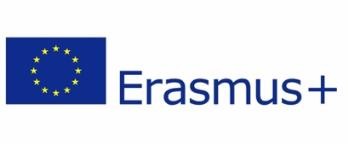 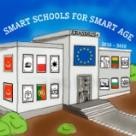 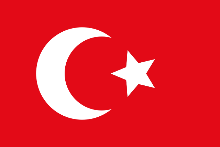 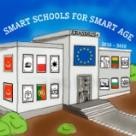 Smart School for Smart AgeLesson plan - Erasmus +Smart School for Smart AgeLesson plan - Erasmus +Subject: MathematicsSubject: MathematicsNumber of lessons: 1Number of lessons: 1Teachers: Murat AVANOĞLUTeachers: Murat AVANOĞLUTopic: Cube RootsTopic: Cube RootsKey words: cubes, cube roots , square rootsKey words: cubes, cube roots , square rootsLessons objectives: Solve simple cube root equations.Identify equations of both types with whole number solutions, irrational solutions, and no real solutions.  Lessons objectives: Solve simple cube root equations.Identify equations of both types with whole number solutions, irrational solutions, and no real solutions.  Resources- Computers with internet access; -Multimedia projects;- Tablets with internet access;- Mobile Phones with internet accessResources- Computers with internet access; -Multimedia projects;- Tablets with internet access;- Mobile Phones with internet accessLessons sequence/activityCube Roots with Khan Academy(1 Lesson)Practice (1 Lesson)Quiz (2 Lesson)Lessons sequence/activityCube Roots with Khan Academy(1 Lesson)Practice (1 Lesson)Quiz (2 Lesson)Web Tools https://www.khanacademy.org/math/algebra/x2f8bb11595b61c86:rational-exponents-radicals/x2f8bb11595b61c86:radicals/v/introduction-to-cube-roots https://study.com/academy/lesson/how-to-find-the-cube-root-of-a-number.html 1.Learn- Intro to cube roots: (Lesson 1)https://www.khanacademy.org/math/algebra/x2f8bb11595b61c86:rational-exponents-radicals/x2f8bb11595b61c86:radicals/v/introduction-to-cube-rootsCube and Square Roots Summary (1):https://math.osu.edu/sites/math.osu.edu/files/SimplifyingSquareAndCubeRoots.pdfCube and Square Roots Summary (2):http://www.germanna.edu/wp-content/uploads/tutoring/handouts/Square-Cubes-and-Their-Roots.pdfCube roots review : https://www.khanacademy.org/math/cc-eighth-grade-math/cc-8th-numbers-operations/cc-8th-roots/a/cube-roots-review 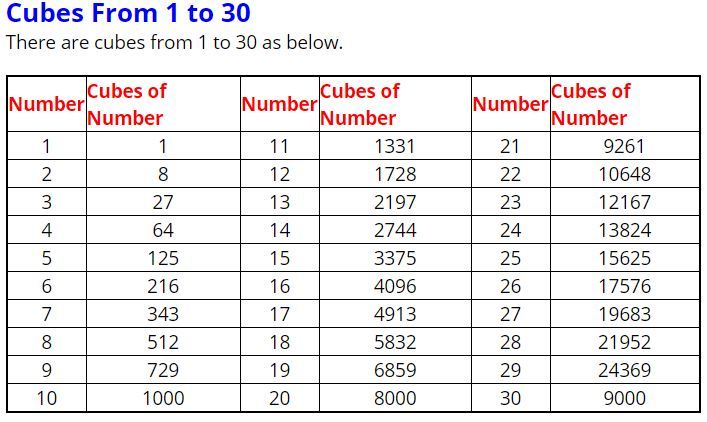 2.Pratice Cube roots:https://www.khanacademy.org/math/algebra/x2f8bb11595b61c86:rational-exponents-radicals/x2f8bb11595b61c86:radicals/e/cube_roots 3.Quiz Square and Cube Roots:https://www.cliffsnotes.com/study-guides/algebra/algebra-i/preliminaries-and-basic-operations/quiz-square-roots-and-cube-rootshttps://www.proprofs.com/quiz-school/story.php?title=square-cube-roots-quiz 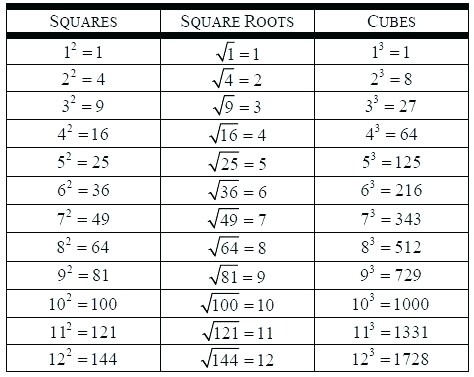 